Муниципальное общеобразовательное учреждение муниципального образования город КраснодарГИМНАЗИЯ № 87Тема:«Промышленные предприятия Краснодарского края»                                                                          Автор:                                                                             Давыденко Елизавета Викторовна,                                                                                               учащаяся  9 «В» класса                                                                            Научный руководитель:                                                                         Филатова Анастасия Александровна, Краснодар2018-2019АННОТАЦИЯАвтором были изучены и проанализированы теоретические подходы в промышленной отрасли. В работе определена структура промышленного производства в Краснодарском крае. Автор сравнил объемы и темпы роста промышленного производства в январе-июне . Краснодарского края с другими регионами страны.  Дана характеристика промышленности Краснодарского края с помощью SWOT анализа (средство стратегического менеджмента). Автор разработал проект строительства промышленного парка «Развитие», как основной инструмент улучшения развития промышленности в Краснодарском крае. Определены задачи в целях развития сбыта и потенциала развития промышленного парка. Рассчитана расширенная и краткая окупаемость проекта в течение 3 лет.ВВЕДЕНИЕПромышленность – важная отрасль экономики любой страны, региона, которая потерпела самые серьезные трансформации за годы перехода от командно-административной к рыночной системе хозяйствования.Актуальность данной работы в том, что на фоне общей нестабильности экономического состояния российского рынка появляется необходимость анализа промышленных отраслей в Краснодарском крае для определения тренда и выработки направлений развития, с целью занятия лидирующих позиций в российской экономике.В данной работе автор выявляет проблему, которая заключается в недостаточности внимания региональным аспектам развития промышленности Краснодарского края.Целью исследования является анализ развития и тенденций промышленности в Краснодарском крае в советское время и современности, а также разработка предложений по дальнейшему ее совершенствованию.В соответствии с поставленной целью был определен круг задач:  - изучить и проанализировать теоретические подходы в промышленной отрасли;- проанализировать деятельность государства по поддержке и развитию отраслей Краснодарского края;- выявить проблемы промышленной отрасли;-  определить структуру и ведущие предприятия в промышленной отрасли Краснодарского края; - разработать пути совершенствования по развитию промышленности Краснодарского края.Гипотеза: возможно ли развитие экономики Краснодарского края благодаря созданию новых промышленных или с/х предприятий?Объектом исследования является промышленные предприятия в Краснодарском крае. Предмет исследования: промышленность Краснодарского края.При написании работы использовались следующие методы исследования: - частично-поисковый (теоретический);- статистический (математический метод);- проведение SWOT-анализа (теоретический метод) ;- сравнительный (эмпирический).ОСНОВНАЯ ЧАСТЬ1. Экономико – географическое положение Краснодарского краяПромышленность - это важнейшая часть экономического сектора любой страны, значимая отрасль народного хозяйства, взаимосвязанная со всеми отраслями хозяйственного комплекса и имеющая решающее влияние на уровень экономического развития общества.Однако зарубежные и отечественные ученые определяют термин «промышленность» различно. Н. М. Карамзин считается изобретателем слова «промышленность». Он определял промышленность как «способ или род промысла, в чем кто упражняется, особенно занимается». А. Н. Котович в статье «История слова промысл» признает Н. М. Карамзина в качестве изобретателя понятия, однако говорит о подлинном освоении термина, которое произошло значительно позже (когда в России появилась настоящая крупная промышленность с применением пара и электричества).   [1, с. 26]Я. К. Грот, автор «Филологические разыскания», первый перевел с латинского industria и французского industrie на русский язык. [2]В толковом словаре Т. Ф. Ефремовой промышленность определяется как  отрасль производства, охватывающая переработку сырья, разработку недр, создание средств производства и предметов потребления. [3]Краснодарский край расположен на юго-западе Российской Федерации, в составе края – западная часть Большого Кавказа и Кубано-Приазовская низменность. Краснодарский край входит в Южный федеральный округ и Северокавказский экономический район. Граничит с Ростовской областью, Ставропольским краем, Карачаево-Черкесской Республикой, Республикой Адыгея и Республикой Крым (через Керченский пролив). На юге проходит государственная граница с Абхазией. Территория Краснодарского края составляет 76 тыс. кв.км (0,4% от общей площади Российской Федерации) и имеет достаточно компактное размещение. Подробная информация о регионе представлена в приложении 1. [4, с. 8]Преимущество географического положения Краснодарского края связано с тем, что его территория омывается водами Азовского и Черного морей с северо-запада и юго-запада соответственно. Черное море имеет большое значение в экономической жизни Краснодарского края и всей страны. Оно связывает Россию со многими государствами мира (осуществляется отправка цемента, нефти, леса, сахара и других грузов в разные регионы России и за границу).  Наличие 9 портов на Черном море обеспечивает Краснодарскому краю основное конкурентное преимущество – прямой выход на международные внешнеторговые пути в страны Европы, Средиземноморья, Ближнего Востока и Средней Азии через Черное море. Многие компании, локализуя производство в Краснодарском крае, охватывают при этом также рынки сбыта стран СНГ и Восточной Европы. Однако помимо морских портов существуют федеральные трасы, аэропорты местного и международного значения, благодаря чему сформировался крупнейший транспортный узел в России. Географическое расположение объектов транспортной инфраструктуры на территории Краснодарского края представлено в приложении 2.Территория края прекрасно подходит для развития сельскохозяйственной и рыбохозяйственной деятельности, виноградарства и виноделия, курортно-рекреационной деятельности, а в ее недрах залегают богатые запасы полезных ископаемых. В приложении 3 представлены основные природные ресурсы Краснодарского края.           [5, с. 94]Краснодарский край характеризуется индустриально-аграрнорекреационным типом развития. Основу региональных производительных сил составляют промышленный, строительный, топливно-энергетический комплексы, область информационных и коммуникационных технологий, а также агропромышленный, транспортный, курортно-рекреационный и туристский комплексы. 2. Анализ отраслей промышленности в советское и российское время в Краснодарском краеРазносторонний промышленный профиль на современной территории Краснодарского края начал складываться в советское время. В годы первых пятилеток (конец 1920-х – 1930-х гг.) на Кубани строились десятки новых крупных промышленных предприятий и реконструировались старые заводы и фабрики. Получила развитие пищевая промышленность, построены и введены в действие Крымский консервный комбинат, Краснодарский мясокомбинат, Кореновский сахарный завод. В эти же годы сформировался топливно-энергетический комплекс края, началось освоение месторождений нефти, несколько позднее – природного газа. В машиностроении стали возникать трудоемкие производства: завод измерительных приборов, завод тензометрических приборов в Краснодаре, «Точмашприбор» в Армавире.В 1950-е г. в крае создаются крупные предприятия легкой промышленности. С ., с началом хозяйственной деятельности Краснодарского камвольно-суконного комбината (в дальнейшем ОАО «Кубаньтекс») начался выпуск камвольно-суконных тканей, с . начался выпуск хлопчатобумажных тканей на Краснодарском хлопчатобумажном комбинате (ЗАО «Югтекс»), была построена Туапсинская обувная фабрика. [6, с. 5-7]В настоящее время деятельность этих предприятий прекращена.В 1960–1980-e гг. продолжается развитие машиностроительного комплекса: вводятся в действие новые предприятия, расширяются производственные площади, происходит техническое перевооружение, реконструкция и замена старого оборудования. В крае было освоено производство новых видов продукции производственного назначения: электроизмерительных приборов, компрессоров, автобуров, комбайнов, электродвигателей малой мощности; некоторых видов бытовой техники (стиральных машин, электромиксеров, электромясорубок) и т. п.В приложении 4 отражена таблица старейших промышленных предприятий Краснодарского края, которая показывает низкую долю ликвидированных предприятий.  С . по . наблюдался спад производства отдельных видов продукции машиностроения: станков деревообрабатывающих, металлорежущих, плугов тракторных, насосов центробежных и т. д. В процентном соотношении за этот период производство этих видов сократилось на 10–38%. Прекратили деятельность Кропоткинский завод деревообрабатывающих станков, Армавирский завод тяжелых весов, «Седин-Станко»        г. Краснодара, завод «Красный Двигатель» г. Новороссийска. Остановлено производство рисоуборочных комбайнов на ОАО «Краснодаррисмаш».В других отраслях также произошли кардинальные изменения. Резко сократилось производство удобрения на Белореченском химкомбинате, что было обусловлено растущей дороговизной сырья и соответственно трудностями сбыта продукции, цена на которую возросла. Практически прекратил свою работу крупнейший на юге страны деревообрабатывающий комбинат. В . в Краснодаре свернул свою деятельность комвольно-суконный комбинат (выпускавший шерстяные ткани), а в . – хлопчатобумажный.В то же время возникли некоторые производства, имеющие межрегиональное значение. Так, в результате запуска российско-германского завода «КЛААС» в . началась сборка зерноуборочных комбайнов в г. Краснодаре, а в г. Армавире стали выпускать грузовые вагоны.За последние годы выросло производство следующих видов продукции машиностроения: насосы центробежные, компрессоры воздушные и газовые приводные; налажен выпуск кузнечно-прессовых машин, увеличилось производство плугов тракторных и культиваторов. Рыночные преобразования, начавшиеся после ., оказали значительное влияние на экономику края. Наряду с падением темпов производства, структурной реорганизацией ведущих отраслей и предприятий промышленности, другими трудностями этого периода возникают новые формы организации производственной деятельности. [7, с. 20-27]Именно в этот период стали создаваться совместные предприятия с участием иностранного капитала: российско-германское ОАО «Кубанский гипс – Кнауф» по выпуску новых видов строительных материалов – гипсокартонных плит, сухих смесей для штукатурных работ; ОАО «Филипп Моррис Кубань» (страны-партнеры США и Кипр) – крупнейший производитель табачных изделий. Компанией создан новый комплекс табачного и сигаретного производства, оснащенный современным оборудованием из Италии, Германии, Австрии. Германской фирмой «Тетра Лаваль Холдинг Г.м.б. Х.» в г. Тимашевске создано современное производство упаковочного материала для перерабатывающей промышленности.Кроме того, в 2000–2001 гг. начали действовать новые предприятия: ООО «Ейская мануфактура» по производству трикотажных изделий, ЗАО «МПБ "Очаково"» в г. Краснодаре – по выпуску безалкогольных напитков и пива, ООО «Завод Пепси-Кола» в г. Сочи – по производству всемирно известных видов безалкогольных напитков. В . было создано российско-швейцарское предприятие ООО «Нестле Кубань» по выпуску кофе натурального, а в . совместно с французской фирмой «Бондюэль» освоено консервирование кукурузы и зелёного горошка.Всего во всех отраслях промышленной деятельности в . насчитывалось более 110 предприятий с участием иностранного капитала (в . их было 77).В постсоветский период произошли существенные сдвиги в динамике и структуре промышленности. За годы рыночных преобразований можно выделить следующие временные интервалы, которые значительно отличаются друг от друга:1) первая половина 1990-х гг. – происходили кризисные явления, шел практический распад сложившейся отраслевой структуры, имели место нарушения устоявшихся региональных кооперативных связей, интенсивно шла стихийная приватизация предприятий, усиливалась зависимость от импорта готовой продукции;2) вторая половина 1990-х гг. – положение промышленности еще более ухудшалось: ведущие обрабатывающие отрасли во многих частях России практически свертываются, перепрофилируются на менее прогрессивные производства или работают с большими интервалами и на неполную мощность; ведущее место во внутреннем производстве и экспорте заняла добывающая промышленность, особенно нефтегазовая;3) современный период (начало XXI в.) – наметились определенные позитивные тенденции в динамике и структуре промышленности, что обусловлено усилением роли государства, а также внесением отечественных и иностранных инвестиций в развитие технологически передовых производств. [8, с. 51-70]Однако указанные положительные сдвиги имеют узкорегиональную направленность и отмечались либо в крупных городах, либо в районах добычи и переработки сырья (нефть, газ, строительные материалы, деревообработка).С . в связи с общемировым социально-экономическим кризисом, оказавшим влияние на экономику России и ее регионов, усиливаются негативные тенденции в хозяйственном комплексе Краснодарского края и особенно в промышленности. В наибольшей мере депрессивные тенденции отражаются в топливной, нефтеперерабатывающей и машиностроительной отраслях. Вместе с тем, можно отметить, что в . удельный вес машиностроительной продукции был значительно выше, чем в последние годы.Говоря о современности, то с начала 2018 года промышленными производствами края отгружено продукции на сумму 763,1 млрд руб.Индекс промышленного производства в январе-сентябре 2018 года составил 103,0 %, в том числе в обрабатывающих производствах, выпускающих почти 84 % всей промышленной продукции, – 102,8 %. Из 23 секторов обрабатывающих производств положительная динамика отмечена в 12. Наиболее существенно увеличен выпуск продукции в производстве табачных изделий (на 45,5 %), производстве резиновых и пластмассовых изделий (на 29,1 %), производстве машин и оборудования (на 29,5 %), производстве прочих транспортных средств и оборудования (на 59,3 %), в ремонте и монтаже машин и оборудования (на 20,0 %).В производстве компьютеров, электронных и оптических изделий рост составил 110,5 %, производстве лекарственных средств и материалов, применяемых в медицинских целях, – 107,9 %, производстве мебели – 107,1 %, производстве текстильных изделий – 106,4 %. От 101 % до 103 % составил рост выпуска в производстве напитков, производстве строительных материалов, производстве готовых металлических изделий.Основные характеристики (количество предприятий и анализ их деятельности) промышленного комплекса Краснодарского края представлены в приложении 5. В 11 секторах допущена отрицательная динамика к январю-сентябрю 2017 года. В семи из них снижение не превысило 8 % – это производство пищевых продуктов, где индекс снижен на 5,4 %; производство одежды – на 4,8 %; обработка древесины и производстве изделий из дерева – на 2,6 %; полиграфическая деятельность – на 5,5 %; производство нефтепродуктов – на 6,9 %; производство химических веществ и химических продуктов – на 7,9 %; производство прочих готовых изделий – на 7,4 %. В добыче полезных ископаемых индекс сложился на уровне 104,1 %. На фоне активизации дорожного строительства отмечен рост производства щебня – на 5,9 % (до 4,1 млн куб. м) и природного песка – на 32,9 % (до 4,3 млн куб. м). Добыча нефти, включая газовый конденсат, сокращена на 12,4 % (до 611,2 тыс. тонн), добыча природного газа – на 25,4 % (до 1 477 млн куб. м), что обусловлено завершающей стадией разработки углеводородных месторождений.Структура промышленного производства в Краснодарском крае в 2017 году представлена в приложении 6. Ведущие предприятия легкой промышленности Краснодарского края представлены в приложении 7. В соответствии с регламентом разработки и публикации официальной статистической информации по производству продукции в натуральном (стоимостном) выражении и динамике промышленного производства Росстат представляет уточненные данные за 2017-2018 годы. [9, с. 15-20]На 20 крупнейших промышленных регионов России в 2017 году приходилось 67,5% от объема отгруженных товаров по России (в 2016 году — 67,0%). Среди среднеразвитых в числе 20 лидирующих регионов присутствует только Краснодарский край. К крупным и перспективным предприятиям можно отнести ЗАО «Рассвет» (Растениеводство и животноводство) г. Апшеронск, ООО «Аида» г. Абинск (производство кухонной и прочей мебели), ООО «Гарда» г. Белореченск (лесная, деревообрабатывающая и целлюлозно-бумажная промышленность), ОАО «Горячеключевская мебельная фабрика»  г. Горячий Ключ (производство различной мебели), ООО «Энако» и ОАО «Мебельная фирма «Краснодар»  г. Краснодар (производство различной мебели), ОАО «Черномормебель» г. Новороссийск (производство различной мебели).Создан и  работает «Союз лесного хозяйства, лесопромышленников и лесоэкспортеров Кубани». Наиболее сложной проблемой отрасли является низкое использование расчетной лесосеки в связи с эксплуатацией изношенных машин и оборудования, замена которых требует больших инвестиционных вложений.Целлюлозно-бумажная промышленность представлена крупными предприятиями со 100-процентным участием иностранного капитала, расположенными в г. Тимашевске: ЗАО «АР-Картон» — производит упаковочные материалы из хромкартона; ЗАО «Окерлунд & Раузинг (Кубань)» — выпускает гибкие упаковочные материалы; ЗАО «Неопак Кубань» — изготавливает упаковочные материалы из гофрокартона.Объемы и темпы роста промышленного производства в январе-июне . Краснодарского края в сравнении с Россией и другими ближайшими регионами страны представлены в приложении 8.В приложении 9 изображена структура промышленного производства в январе-июне 2018 году.  Муниципальные образования, являющиеся лидерами по объему отгруженной продукции за 2016 год, представлены в приложении 10.РЕЗУЛЬТАТЫ И ВЫВОДЫ3. Проект промышленного парка «Развитие»Как федеральный курорт, ежегодно принимающий миллионы гостей, Анапа является крупнейшим рынком для сбыта сельскохозяйственной и промышленной продукции кубанских и российских производителей. В структуре потребительского рынка города-курорта Анапа работают более 2-х тысяч хозяйствующих субъектов, жителям города и района предоставлено более 17-ти тысяч рабочих мест. Ежегодно потребительская сфера наполняет бюджет города более чем на 400 миллионов рублей. Чтобы обеспечить анапчан и гостей курорта самой качественной сельхозпродукцией по доступным ценам, в городе выполнена программа «ярмарка-привоз — в каждый район». В Анапе развито производство стройматериалов и пластиковых изделий. Есть предприятия пищевой промышленности (хлебозавод, винзавод и др.). На территории города-курорта Анапы из двух винзаводов действующий остался один — ЗАО «Джемете». Это самый старый винзавод в Анапе, расположен в курортной зоне на высоком берегу Чёрного моря. Другой был переоборудован под выпуск минеральной воды. При этом в окрестностях Анапы хорошо развито виноградарство и виноделие.Мясокомбинат, молочный завод и прядильно-ткацкая фабрика (земли, на которых находились данные объекты, проданы частным лицам под гостиничные комплексы).После изучения структуры экономики в Анапском районе, было принято управленческое решение создания и разработки концепции промышленного парка, в целях расширения объемов экономики, увеличения рейтинга района среди промышленных центров Краснодарского края. Одним из характерных признаков нынешнего этапа экономического развития Краснодарского края является создание и широкое распространение территориальных производственных систем. Инновационные производственные центры, научные парки, бизнес инкубаторы, промышленные парки, выступают необходимым условием инновационной активности и технологического развития, основным фактором экономического роста. Промышленные парки призваны обеспечить развитие высокотехнологичных отраслей экономики, создание адекватной производственной и социальной инфраструктуры, качественно новых рабочих мест, привлечение квалифицированных специалистов и в результате формирование новых полюсов конкурентоспособности. На эффективность функционирования промышленных парков, о чем свидетельствует мировой опыт, определяющее влияние оказывает расположение (в особенности наличие в непосредственной близости транспортных узлов), система управления, а также льготы для привлечения промышленных компаний. В этой связи при выборе места размещения промышленной зоны в Анапском районе необходимо учитывать влияние следующих факторов: • условия по инвестированию денежных средств в строительство инженерных сетей; • сложившуюся отраслевую структуру, виды действующих производств; • возможность примыкания к автомагистралям и существующим ж/д путям; • близость к рынкам сбыта (внешним и внутренним региональным); • перспективные направления использования земель в Анапском районе; • обеспеченность трудовыми ресурсами и состояние рынка труда в районе размещения промышленной зоны, возможности привлечения дополнительной рабочей силы (качественный квалификационный состав). В соответствии с названными параметрами в качестве перспективного места размещения промышленного парка определен земельный участок общей площадью  в п. Супсех. Выбранное место размещения промышленного парка является перспективным в соответствии со следующими условиями:1) Размещение промышленного парка в непосредственной близости к                        г. Анапа. Вынос предприятий за пределы города Анапа имеет ряд преимуществ. Во-первых, это улучшение экологической ситуации и связанная с ней безопасность населения. Во-вторых, возможность решить вопросы с энергетикой – перевод предприятий позволит высвободить электрические мощности в центре города для сферы услуг. 2) Поселок Супсех соединен с г. Анапа Супсехским шоссе, а также он расположен вдоль автотрассы Анапа – Большой Утриш. 3) С учетом расположения земельного участка и его площади может быть проведено субзонирование территории промышленной зоны и соответственно созданы условия для формирования экономических кластеров. Рассматривается вопрос субзонирования территории по отраслевой направленности деятельности предприятий. На данной территории могут размещаться высокотехнологичные предприятия по производству: продуктов питания, бытовой техники, электрооборудования, изделий из дерева, мебели, полиграфии, одежды и обуви, и т.д. В едином комплексе предполагается размещение на территории промышленного парка транспортнологистических предприятий.4) Высокая обеспеченность трудовыми ресурсами и перспективы по снижению напряженности на региональном рынке труда. Свободная рабочая сила, учитывая географию планируемого места расположения промышленного парка, может оптимальным образом быть использована при создании новых рабочих мест в п. Супсех. Приток и перераспределение свободной рабочей силы обеспечит снижение дисбаланса на рынке труда. При расчете рабочей силы использовались демографические данные п. Супсех и     г. Анапа, так как незначительное расстояние позволит работать анапчанам в п. Супсех.Общая численность населения п. Супсех и г. Анапа составляет 82 534 чел., из них трудоспособное население составляет 45 591 чел.  Трудоспособное население п. Супсех и г. Анапа по уровню образования распределяется: 6 582 - имеют высшее профессиональное образование; 792 - имеют неполное высшее образование; 15 674 - имеют среднее профессиональное образование;     5 791 - имеют начальное профессиональное образование; 10 159 - имеют среднее общее образование; 1 198 - имеют начальное образование; 241 - не имеют начального общего образования. Лица в трудоспособном возрасте не занятые трудовой деятельностью и учебой (или имеющие временные, непостоянные заработки) –5 154 тыс. человек. 	4 000 человек составят предполагаемый обслуживающий персонал, который будет распределён следующим образом: 780 человек - водители, 390 человек – слесаря - наладчики, 2 000 человек - слесаря механико - сборочных работ, 410 человек - электромонтеры, 420 человек- электрогазосварщики. [11]В случае отсутствия необходимой квалификации, потенциальные работники могут получить образование в ЧПОУ «Анапский индустриальный техникум», которое ежегодно выпускает  специалистов следующих профессий: электрогазосварщик, повар, бухгалтер-кассир, мастер общестроительных работ, мастер отделочных работ.Автором было разработано предложение создания промышленного парка «Развитие» в престижном районе Анапы в п. Супсех. Поселок Супсех активно развивается и расстраивается. Земля в Супсехе за счет непосредственного примыкания к границе города Анапа и удобного расположения пользуется устойчивым спросом и популярностью для строительства и проживания в частных домах. Кроме того, большие территории, граничащие с Супсехом, отданы под застройку многоэтажными жилыми домами. [10, с. 9]Продаваемый участок выгодно отличается относительно ровным рельефом, удобной транспортной доступностью и непосредственной близостью к инфраструктуре города Анапа. Рядом с участком проходит магистраль газопровода, расположены линии электропередач. Фотография участка представлена в приложении 11. Промышленный парк представляет собой территорию, на которой расположен комплекс объектов недвижимости и инфраструктуры, объединенных единой концепцией, которая позволяет компактно совмещать средние и малые производства, управляемую единым оператором. Характерными чертами промышленного парка являются: - предоставление коммуникаций всех типов, необходимых для организации производственного процесса; - наличие производственных, складских и офисных помещений в пределах территории промышленно-технологического парка; - профессиональная и эффективная система организации подъездных путей, мест стоянки грузового и легкового автотранспорта, зон погрузки и выгрузки, контрольно-пропускных зон и др.; - система организации работы парка, в том числе снятие ограничений по предоставлению различных видов услуг компаниям - участникам промышленно парка; - государственная поддержка развития. Создание промышленного парка является эффективным инструментом промышленной политики по обеспечению формирования благоприятного инвестиционного и предпринимательского климата.С учетом расположения земельного участка и его площади может быть проведено субзонирование территории промышленной зоны и соответственно созданы условия для формирования экономических кластеров. Рассматривается вопрос субзонирования территории по отраслевой направленности деятельности предприятий. На данной территории могут размещаться высокотехнологичные предприятия по производству: продуктов питания, бытовой техники, электрооборудования, изделий из дерева, мебели, полиграфии, одежды и обуви, и т.д. В едином комплексе предполагается размещение на территории промышленного парка транспортнологистических предприятийСроки реализации проекта 2019 – 2026 годы. Общая продолжительность реализации 1 и 2 этапов проекта 7 лет.  Первый этап – формирование земельных участков, перевод земель в категорию промышленных, получение технических условий для проектирования и строительства инженерной инфраструктуры, разработка проектно-сметной документации для строительства инфраструктурных объектов, строительство объектов инженерной и транспортной инфраструктуры, подключение к сетям.  Второй этап - строительство производственных, транспортных, торговых и с/х предприятий.На сегодняшний день, разработан следующий вариант размещения предприятий внутри промышленного парка: мини-цех по сборке мебели. мини-цех точной резки и раскроя металлов. мини-цех по производству различных строительных металлических конструкций. мини-цех по сборке металлопластиковых окон и дверей. мини-цех по сборке металлопластиковых ограждающих конструкций. кровельный центр. с/х центр. В приложении 12 указаны поставщики, адрес поставки, сроки поставки, партнеры по каждому из направлений деятельности цеха. Планируемая организационно-правовая форма предприятия ООО (общество с ограниченной ответственностью. Из-за масштабов предприятия выбрана общая система налогообложения (с уплатой НДС). Выводы об окупаемости сделаны на основе предварительных данных, источником которых стали средние показатели в промышленной отрасли по оплате труда, первичным вложениям и переменным расходам. Основные направления расходов, необходимых для запуска проекта, руб.:Приобретение недвижимости - 6 000 000Ремонт помещения - 10 000 000Приобретение оборудования (включая его доставку и монтаж) - 4 000 000Приобретение транспорта - 2 500 000Приобретение мебели, оргтехники - 2 000 000Приобретение первой партии товара (сырья, материалов) -         1 500 000Выплата заработной платы (за первые 3 месяца реализаци проекта) - 20 000 000Иные расходы - 1 000 000ИТОГО – 46 000 000Источники финансирования проекта заключаются в средствах инвестора (46 000 000 руб.). В качестве продолжения исследования и развития проекта в дальнейшем планируется произвести расчет при взятии кредита, займа у частного лица и частичной помощи от государства (грант, субсидии и др.). Планируемые значения выручки в приложении 13.  Для предприятия сферы производства (значения от 1 до 100%) за долю расходов на сырье и материалы в общей стоимости произведенного продукта принимаем 30 %. Постоянные ежемесячные расходы, которые каждый месяц остаются неизменными, руб.:Коммунальные платежи- 500 000Транспортные расходы (ГСМ, ремонт, оплата стоянки и пр.) - 250 000Расходы на ремонт, содержание или обслуживание оборудования - 300 000Расходы на рекламу - 150 000Расходы на канцтовары, хоз. нужды - 150 000ИТОГО – 1 350 000 Срок окупаемости проекта составляет 20 месяцев. Срок окупаемости может измениться в случае роста и/или снижении выручки и планируемых расходов. Меняя исходные данные (снижая издержки, увеличивая доходы), возможно найти способ, как ускорить окупаемость проекта.В приложении 14 представлен расчет срока окупаемости. В приложениях 15, 16, 17 представлен расширенный расчет окупаемости с учетом вложений, а также переменных и постоянных расходов за первый, второй и третий год реализации проекта. В приложении 18 представлен график окупаемости. Для обслуживания данных мини-цехов на территории промышленного парка предусматривается строительство двухэтажного здания административно-бытового корпуса, ориентировочной площадью 17000 кв.м. Также проектом предусматривается открытая складская площадка для нужд промышленного парка и СТО для легкового и большегрузного 11 транспорта, ориентировочной площадь , которая также будет служить автостоянкой и разворотной площадкой для большегрузного автотранспорта.В приложение 19 – общий вид производства промышленного парка в Анапском районе. Одним из преимуществ является близкое расположение к Республике Крым, стратегически важному объекту. Предоставляется возможность поставлять товар промышленного парка в данный субъект. В качестве основных ожидаемых эффектов от создания и функционирования промышленного парка рассматриваются следующие. Экономическая эффективность: • рост объемов промышленного производства; • промышленное освоение неиспользуемых территорий;• повышение стоимости земельных участков при переводе из одной категории в другую;• приток дополнительных инвестиций в район Социальный эффект: • создание дополнительных высокооплачиваемых рабочих мест; • предотвращение оттока квалифицированных кадров за пределы района; • реализация дополнительных социальных программ.Косвенные эффекты воздействия, стимулирующие процессы роста и развития региона: • появление новых сфер специализации (кластерный эффект); • тиражирование технологий (инновационная способность); • увеличение предпринимательской активности; • улучшение рейтинга района.ЗАКЛЮЧЕНИЕВыводы анализа промышленной отрасли Краснодарского края представлены в приложении 20 в виде SWOT- анализа. SWOT-анализ — один из самых эффективных инструментов в стратегическом менеджементе. Сущность заключается в анализе внутренних и внешних факторов, оценке рисков и конкурентоспособности отрасли.Автором были изучены и проанализированы теоретические подходы в промышленной отрасли. В целом, можно сделать вывод, что предприятия, открытые в советское время, действуют в современности и имеют низкую долю ликвидированных. Индекс промышленного производства, объем отгруженной продукции увеличивается с каждым годом. В работе определена структура промышленного производства в Краснодарском крае. Автор сравнил объемы и темпы роста промышленного производства в январе-июне . Краснодарского края с другими регионами страны.  Определены задачи в целях развития сбыта и потенциала развития промышленного парка. Автор разработал проект строительства промышленного парка Развитие, как основной инструмент улучшения развития промышленности в Краснодарском крае. Ожидаемый эффект от создания и функционирования промышленного парка заключается в росте объемов промышленного производства, создании дополнительных высокооплачиваемых рабочих мест, появлении новых сфер специализации (кластерный эффект).Гипотеза, заключающаяся в возможности развития экономики Краснодарского края благодаря созданию новых промышленных или с/х предприятий, подтвердилась. Вывод сделан на основе разработанного проекта промышленного парка и расчете срока окупаемости. Практическая значимость работы состоит в том, что применение данного исследования и рекомендации могут быть использованы для дальнейшего совершенствования деятельности по развитию промышленности в Краснодарском крае. Проект промышленного производства имеет практический характер.Направление дальнейших исследований заключается в разработке практической реализации средств для улучшения состояния промышленной отрасли в Краснодарском крае. Например, в качестве продолжения исследования и развития проекта в дальнейшем планируется произвести расчет при взятии кредита, займа у частного лица и частичной помощи от государства (грант, субсидии и др.). В планах разработки промышленного парка стоит задача проектирования с целью присвоения 4 класса предприятия [12]. В дальнейшем планируется провести анализ промышленности с другими регионами страны.СПИСОК ИСПОЛЬЗУЕМЫХ ИСТОЧНИКОВКотович А.  Н. История слова промысл // Русский язык в школе. 1940,     № 4.ФГНБ «Научная педагогическая электронная библиотека» имени К. Д. Ушинского  http://elib.gnpbu.ru/text/grot_trudy_t2_filologicheskie-razyskaniya_1899Ефремова Т. Ф. Новый словарь русского языка. Толково-словообразовательный. – М.: Русский язык, 2000.  https://www.efremova.info/Гапоненко А.Л. Стратегия социально-экономического развития: страна, регион, город. Учебное пособие. М.: Изд-во РАГС, 2001.Буздалов И. Продовольственный комплекс России / И. Буздалов // АПК: экономика, управление. - 2013. - № 9. Асатрян Н. С. Пути усиления конкурентных преимуществ предприятий промышленности / Н. С. Асатрян, Н. В. Филимонова, О. П. Преснякова // Хранение и переработка сельхозсырья. - 2015. - № 3. Анопченко Т. Ю. Динамика и тенденции развития промышленности в России / Т. Ю. Анопченко, А. И. Новицкая // Journal of Economic Regulation. - 2015. - Т. 6, №1. Губа Я. Л.Процесс развития предприятий пищевой промышленности России / Я. Л. Губа // Экономика природопользования. - 2015. - № 2.Иванова В. Н. Модернизация отраслей промышленности в реализации программных мероприятий технологической платформы "Хранение и переработка - 2030" / В. И. Иванова, С. Н. Серегин, Е. А. Куликова // Экономика сельскохозяйственных и перерабатывающих предприятий. - 2013. - № 5.Аутсорсинг: создание высокоэффективных и конкурентоспособных организаций: Учебное пособие/ Под ред. Проф. Б.А. Аникина. – М.: ИНФРА-М, 2003.Сайт Федеральной службы государственной статистики                                 http://www.gks.ru/Санитарная классификация предприятий согласно СанПиНу 2.2.1/2.1.1.1200-03.          http://www.ekogarding.ru/useful/sanitarnaya-klassifikatsiya-predpriyatiy/ Сайт объявлений https://www.avito.ru/anapaСайт архитектурного проектирования и строительства   https://www.autodesk.ru/                                                  ПРИЛОЖЕНИЯПриложение 1 –  Информация о Краснодарском крае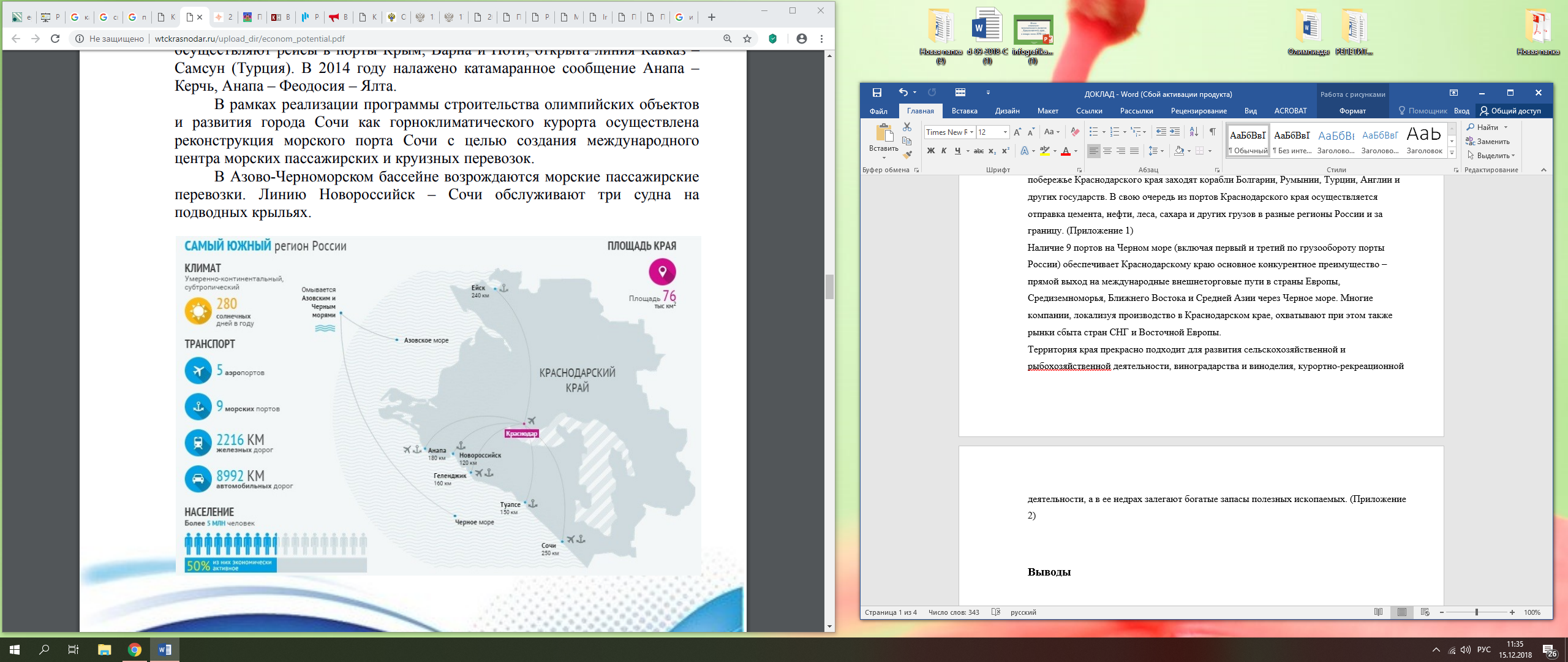 Рисунок № 1- Информация о Краснодарском крае [4] Приложение 2 –  Географическое расположение объектов транспортной инфраструктуры на территории Краснодарского края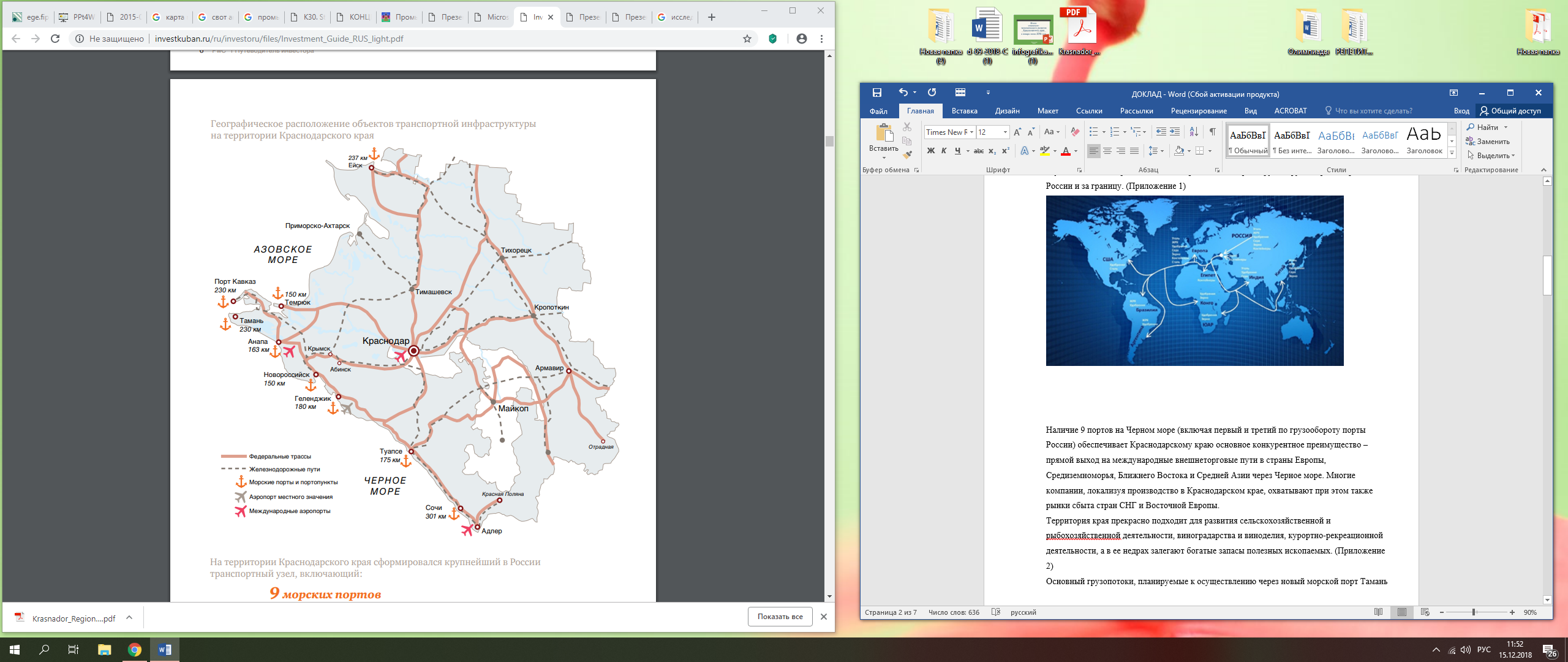 Рисунок № 2 - Географическое расположение объектов транспортной инфраструктуры на территории Краснодарского края [5]Приложение 3 –  Основные природные ресурсы Краснодарского края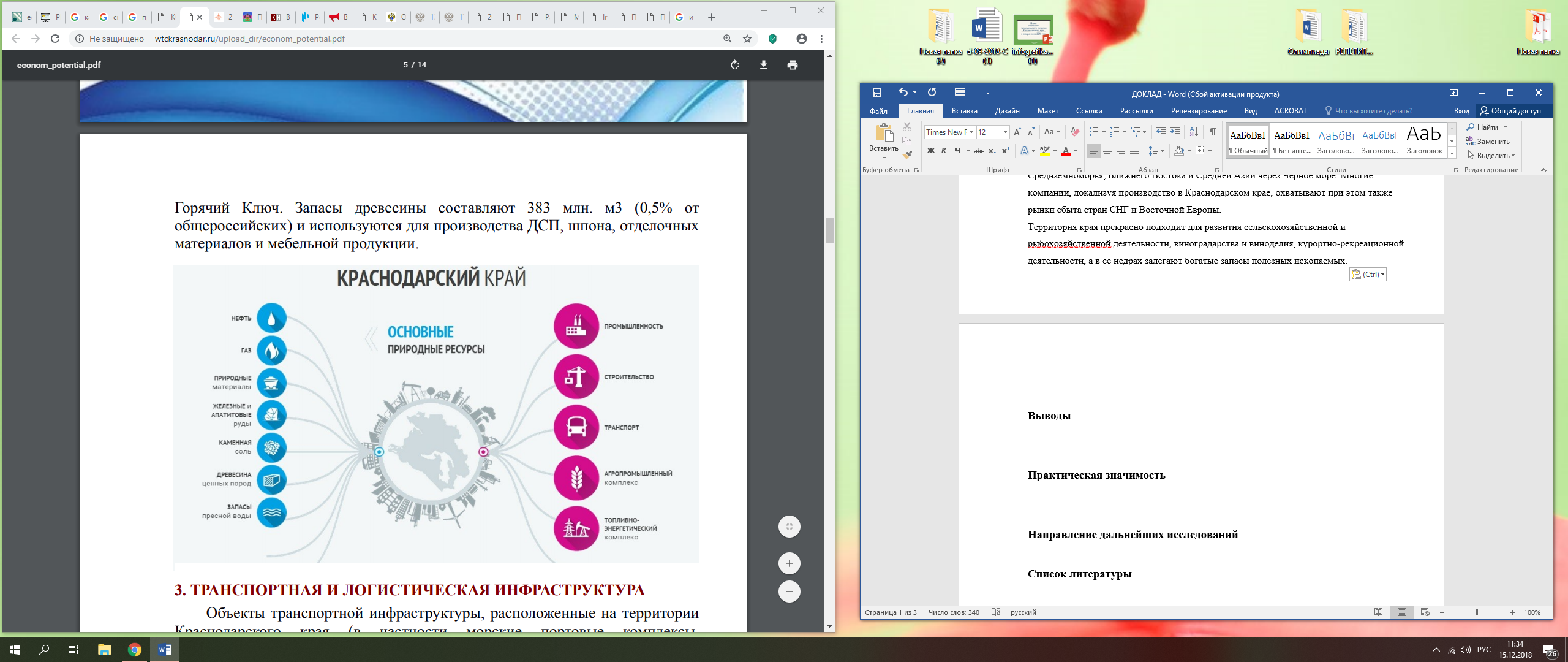 Рисунок № 3 - Основные природные ресурсы Краснодарского края [4]Приложение 4 –  Старейшие промышленные предприятия краяТаблица № 1- Старейшие промышленные предприятия края [Источник: разработано автором]Приложение 5 –  Основные характеристики промышленного комплекса Краснодарского края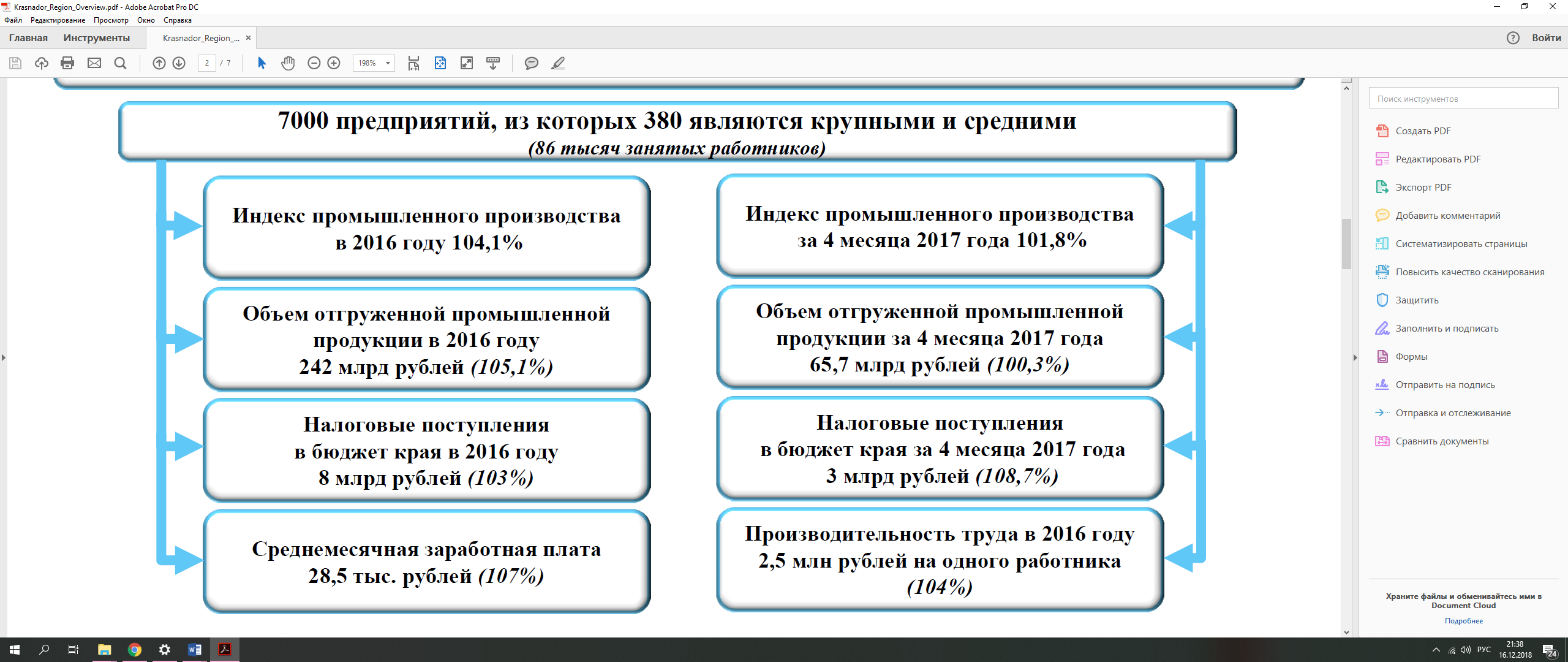 Рисунок № 4 - Основные характеристики промышленного комплекса Краснодарского края [7] Приложение 6 –  Структура промышленного производства в Краснодарском крае в .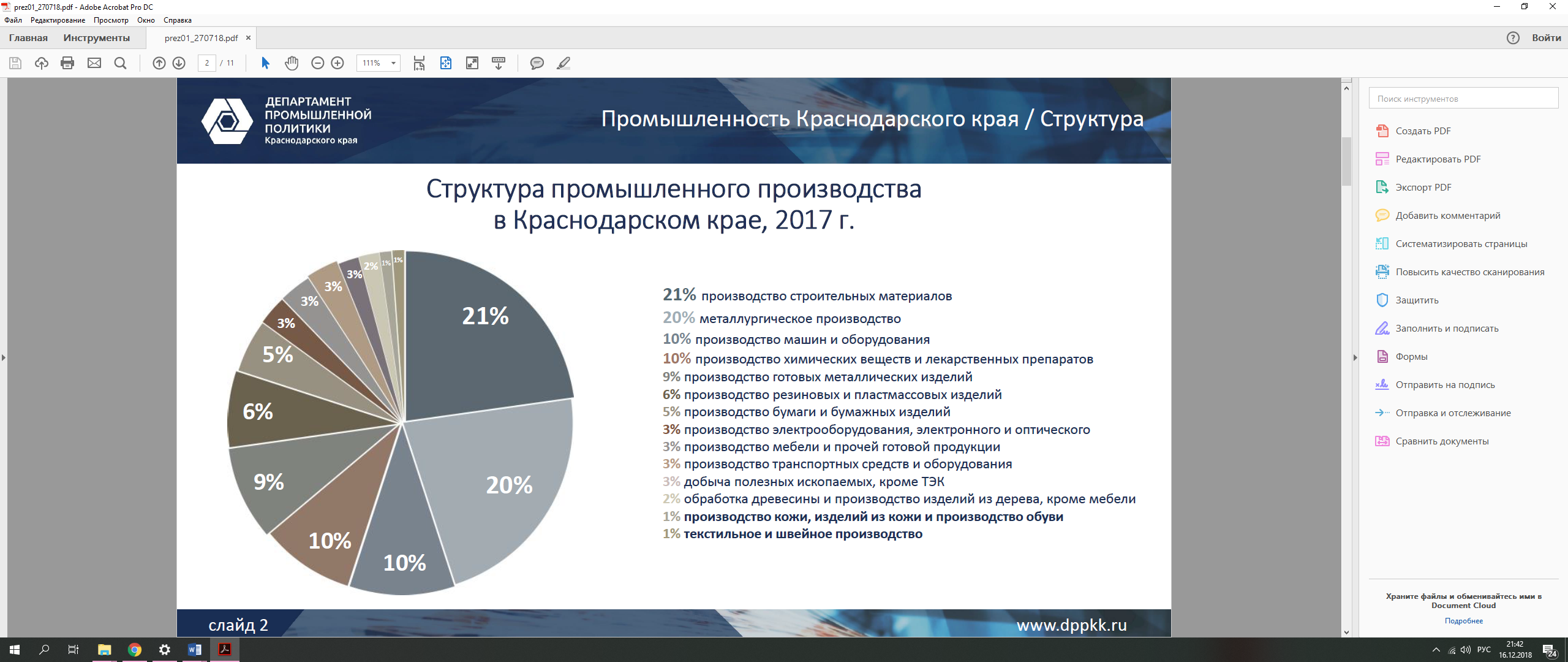 Рисунок № 5 -  Структура промышленного производства в Краснодарском крае в . [7] Приложение 7 –  Ведущие предприятия легкой промышленности Краснодарского края 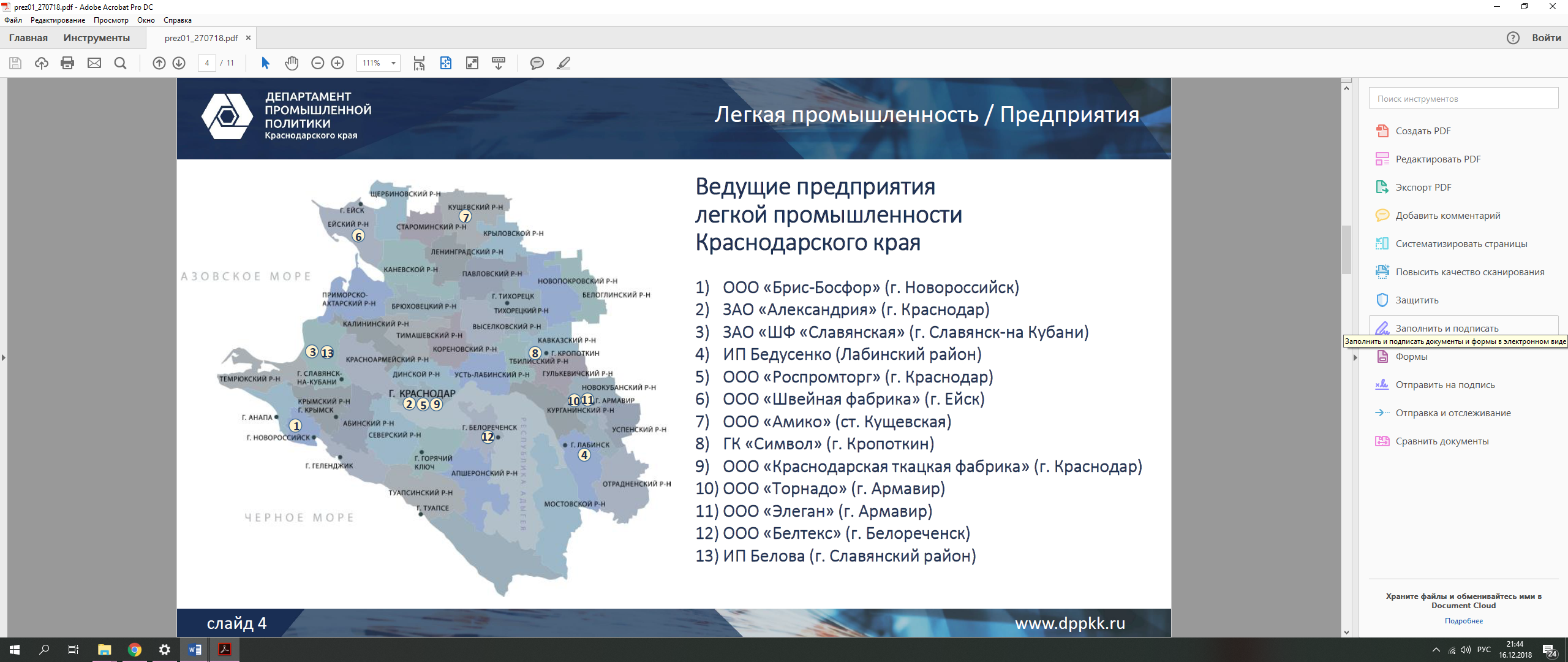 Рисунок № 6 - Ведущие предприятия легкой промышленности Краснодарского края [7] Приложение 8 –  Объемы и темпы роста промышленного производства в январе-июне . Краснодарского края в сравнении с Россией и другими ближайшими регионами страны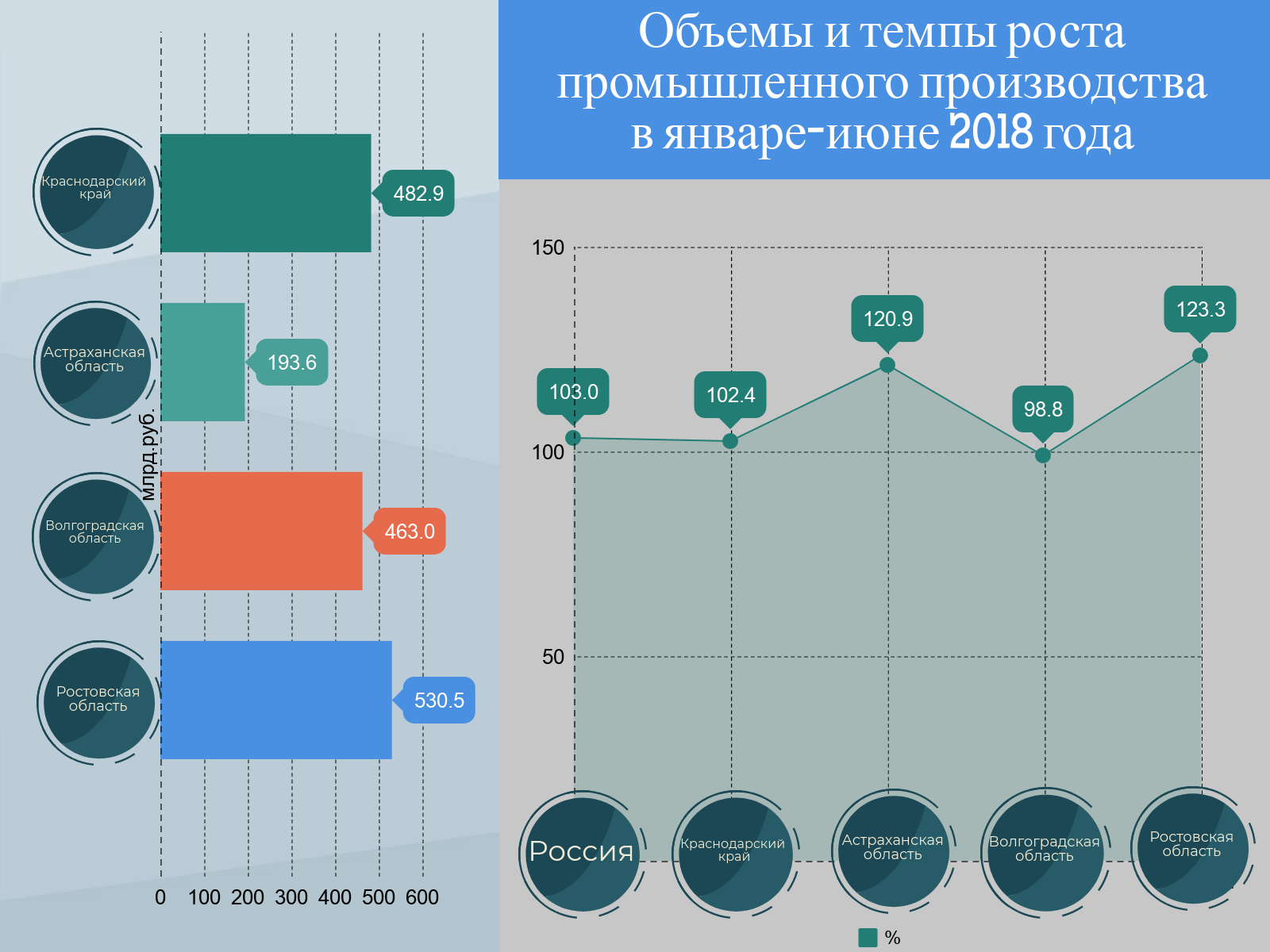 Рисунок № 7 - Объемы и темпы роста промышленного производства в январе-июне . Краснодарского края в сравнении с Россией и другими ближайшими регионами страны [8]Приложение 9 - Структура промышленного производства в январе-июне  .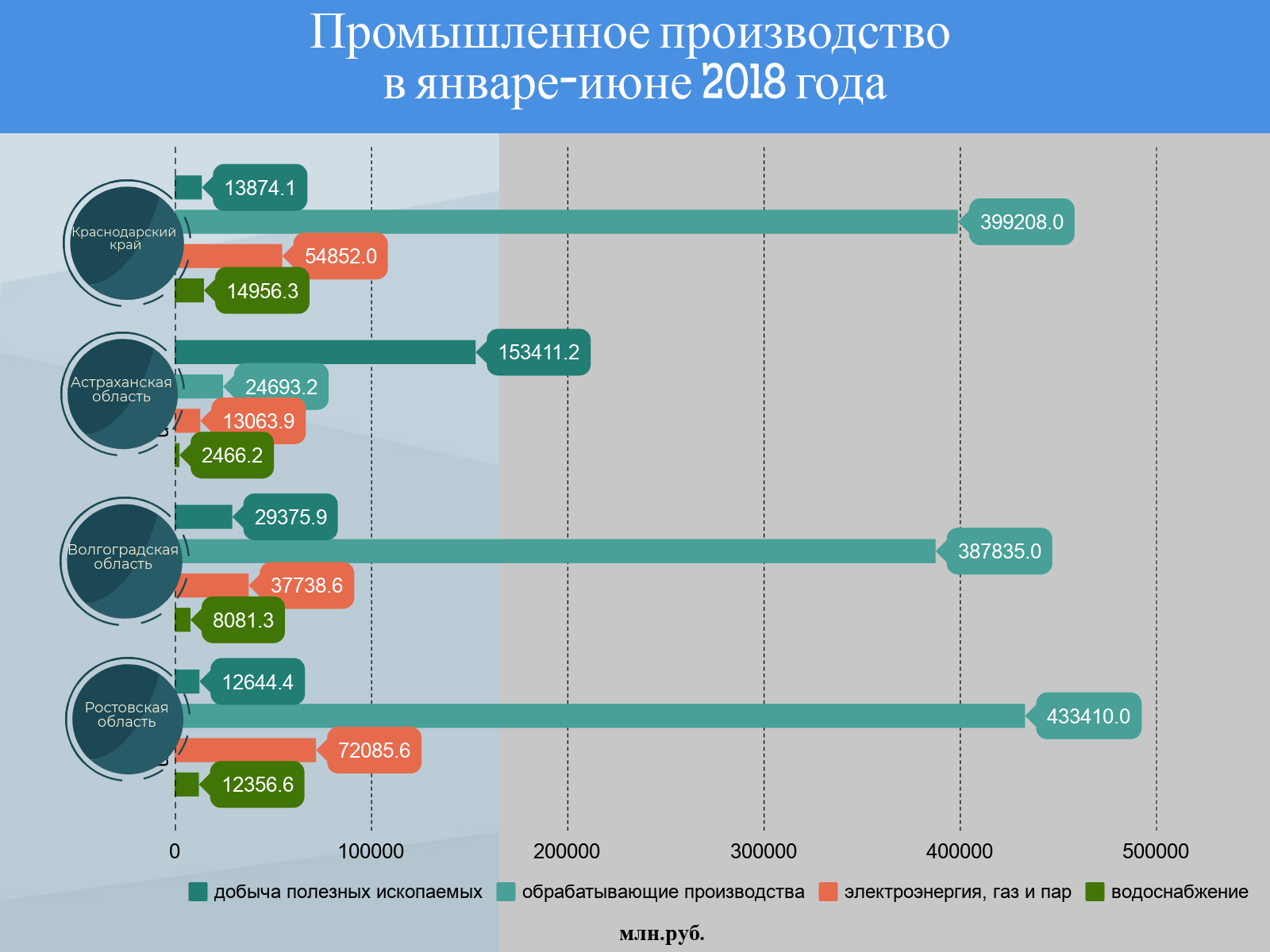 Рисунок № 8- Структура промышленного производства в январе-июне  .  [8] Приложение 10  –  Муниципальные образования, являющиеся лидерами по объему отгруженной продукции за 2016 год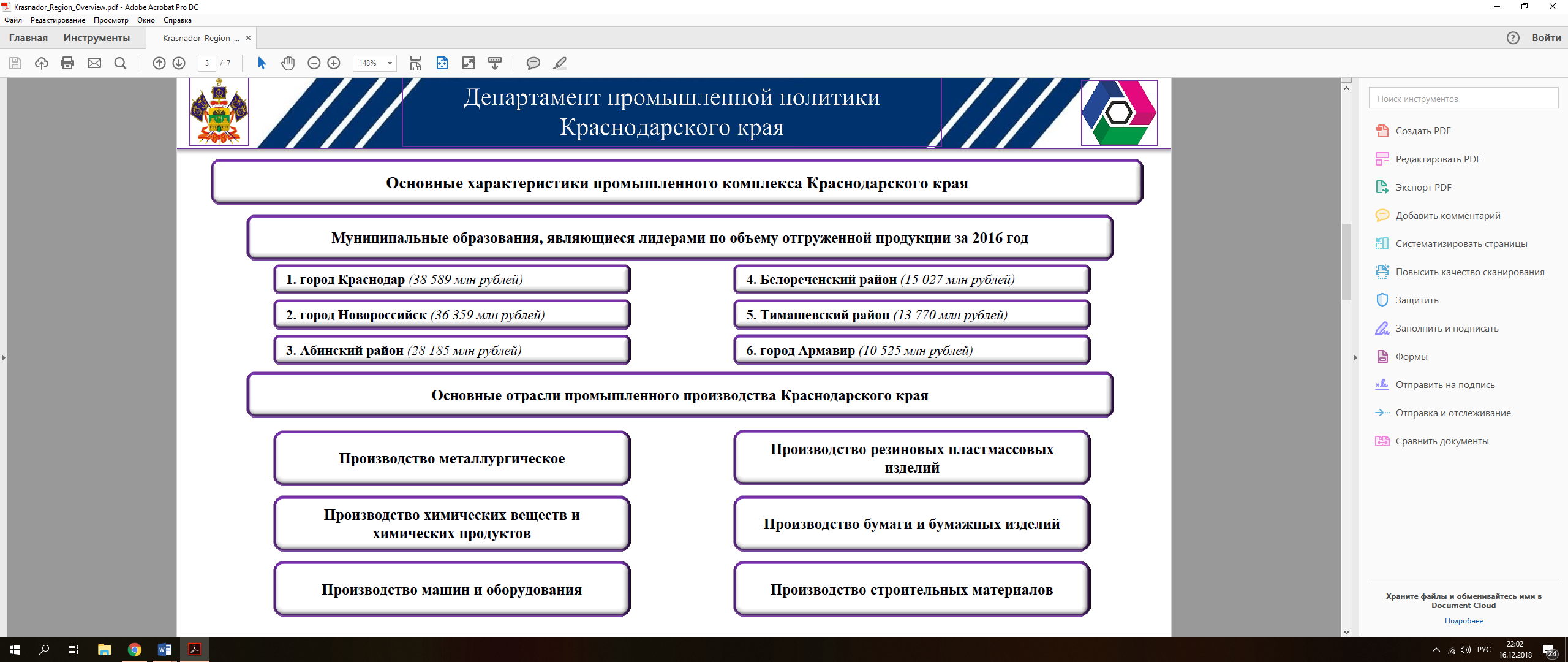 Рисунок № 9 - Муниципальные образования, являющиеся лидерами по объему отгруженной продукции за 2016 год [7] Приложение  11 –  Фотография участка 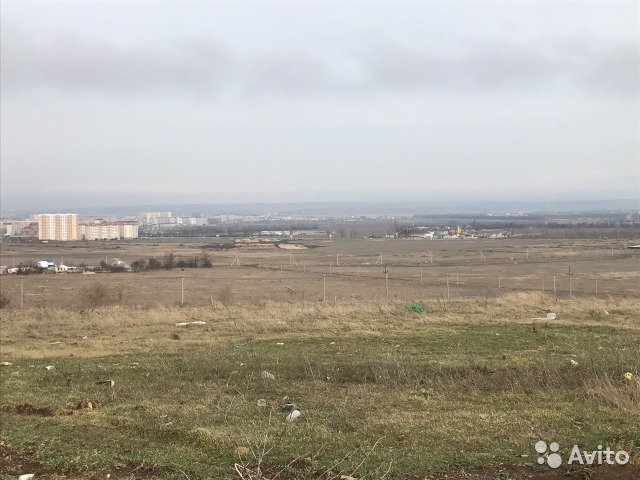 Рисунок № 10 – Фотография участка [13] Приложение 12 - Поставщики, адрес поставки, сроки поставки, партнеры по каждому из направлений деятельности цехаТаблица № 2 – Поставщики, адрес поставки, сроки поставки, партнеры по каждому из направлений деятельности цеха [Источник: разработано автором]Приложение 13 - Планируемые значения выручки по месяцам, руб.Таблица № 3  - Планируемые значения выручки по месяцам, руб.[Источник: разработано автором]Приложение 15 - Расширенный расчет окупаемости за первый год реализации проектаТаблица № 5 - Расширенный расчет окупаемости за первый год реализации проекта [Источник: разработано автором]Приложение 16 - Расширенный расчет окупаемости за второй год реализации проектаТаблица № 6 – Расширенный расчет окупаемости за второй год реализации проекта [Источник: разработано автором]Приложение 17 - Расширенный расчет окупаемости за третий год реализации проектаТаблица № 7  - Расширенный расчет окупаемости за третий год реализации проекта [Источник: разработано автором]Приложение 19 –  Общий вид производства промышленного парка в Анапском районе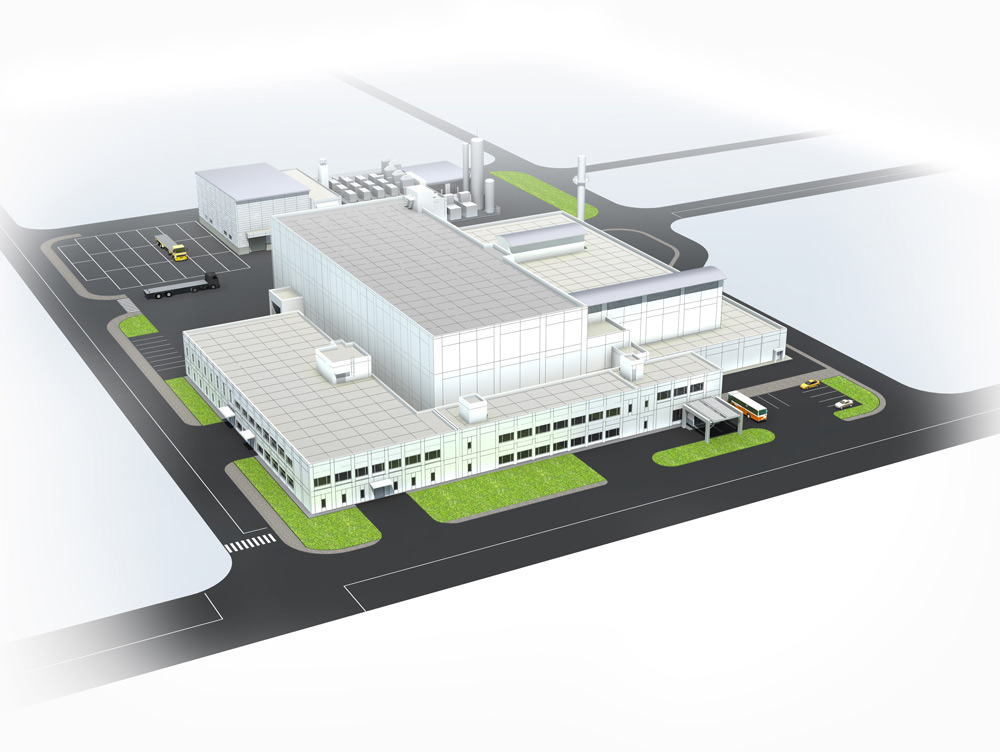 Рисунок № 11 - Общий вид производства промышленного парка в Анапском районе [14]Приложение 20 –  SWOT- анализ промышленной отрасли Краснодарского краяТаблица № 8 - SWOT- анализ промышленной отрасли Краснодарского края [Источник: разработано автором]НаименованиеМестонахождениеГод ввода в эксплуатацию Состояние в настоящее времяОАО «Новоцемент»г. Новороссийск1882ЛиквидированОАО Масложиркомбинат «Армавирский»г. Армавир1894ДействуетОАО «Краснодарский экспериментальный маслозавод»г. Краснодар1895ДействуетОАО «Мясокомбинат "Краснодарский"»г. Краснодар1898ДействуетОАО ТМЗ «ИМ. В. В. Воровского»г. Тихорецк1899ДействуетЗАО «Экстра»г. Краснодар1902ДействуетЗАО «Химик»г. Лабинск1908Действует ОАО «Седин-Станко»г. Краснодар1911Действует ОАО«НСРЗ»г. Новороссийск1918Действует ЗАО ПКФ «Кубаньвтормет»г. Краснодар1922ДействуетЗАО «Мясокомбинат «Тихорецкий»г. Тихорецк1927ДействуетОАО «Краснодарсельмаш»г. Краснодар1927Действует (не занимается профильной деятельностью) ЗАО Мясокомбинат «Новороссийский»г. Новороссийск1928ДействуетЗАО «Фирма "Калория"»Каневский район1928ДействуетОАО«Армез»г. Армавир1928ДействуетОАО«АЗРИ»г. Армавир1929ДействуетОАО «Черномормебель»г. Новороссийск1929ДействуетЗАО «Кубарус-молоко»г. Армавир1929ДействуетЗАО «НК Роснефть – Туапсинский НПЗ»г. Туапсе1929ДействуетЗАО «Шиферник»г. Новороссийск1930ДействуетЗАО «Кореновсксахар»г. Кореновск1930ДействуетЗАО «Кубаньжелдормаш»г. Армавир1933ДействуетЗАО «Александрия»г. Краснодар1933Действует3АО «Краснодарский ЗИП»г. Краснодар1939Ликвидирован ЗАО «Дагомысчай»г. Сочи1947ДействуетЗАО Краснодарский завод «Нефтемаш»г. Краснодар1949ДействуетГУП «Саук-Дере»Крымский район1957ДействуетЗАО «Завод минеральных вод «Горячеключевской»г. Горячий Ключ1958ДействуетЗАО АПФ «Фанагория»Темрюкский р-н1959ДействуетЗАО «Аттракцион»г. Ейск1959Действует3АО ПКФ «Кубаньфарфор»г. Краснодар1960Действует ЗАО «Силикат»Гулькевичский район1962Действует 3АО «Кубаньгазпром»г. Краснодар1965Действует ЗАО «Туапсинский завод ЖБИ»г. Туапсе1965Действует ЗАО Кондитерская фабрика «Южная звезда»Динской район1968Действует ЗАО «ПИНО»г. Новороссийск1972ДействуетЗАО «Сыродел»г. Лабинск1987ДействуетНаправление деятельности цехаОсновной материалАдрес отправления поставкиСрокиПартнерыМини-цех по сборке мебелиДревесинаг.Новороссийск 24-48 часовООО «Горний»Мини-цех точной резки и раскроя металловМеталлг. Краснодар 24-48 часовООО «Металлстрой»Мини-цех по производству различных строительных металлических конструкцийМеталлг. Краснодар 24-48 часовООО «Металлстрой»Мини-цех по сборке металлопластиковых окон и дверейМеталлопласт г. Краснодар 24-48 часовООО «Металлпласт»Мини-цех по сборке металлопластиковых ограждающих конструкцийМеталлопласт г. Краснодар 24-48 часовООО «Металлпласт»Кровельный центрМеталлочерепицаг. Краснодар 24-48 часовООО «Аморант»С/х центрОсновной материал отсутствует, т.к. планируется данный центр сдавать в аренду для с/х предприятий.  ---Месяц реализации проектаПланируемые значения выручкиМесяц реализации проектаПланируемые значения выручки14 000 0001310 000 00024 000 0001410 000 00035 000 0001510 000 00046 000 0001610 000 00057 000 0001710 000 00067 000 0001810 000 00078 000 0001910 000 00088 000 0002010 000 00098 000 0002110 000 000108 000 0002210 000 000118 000 0002310 000 000128 000 0002410 000 000Приложение 14  - Расчет срока окупаемости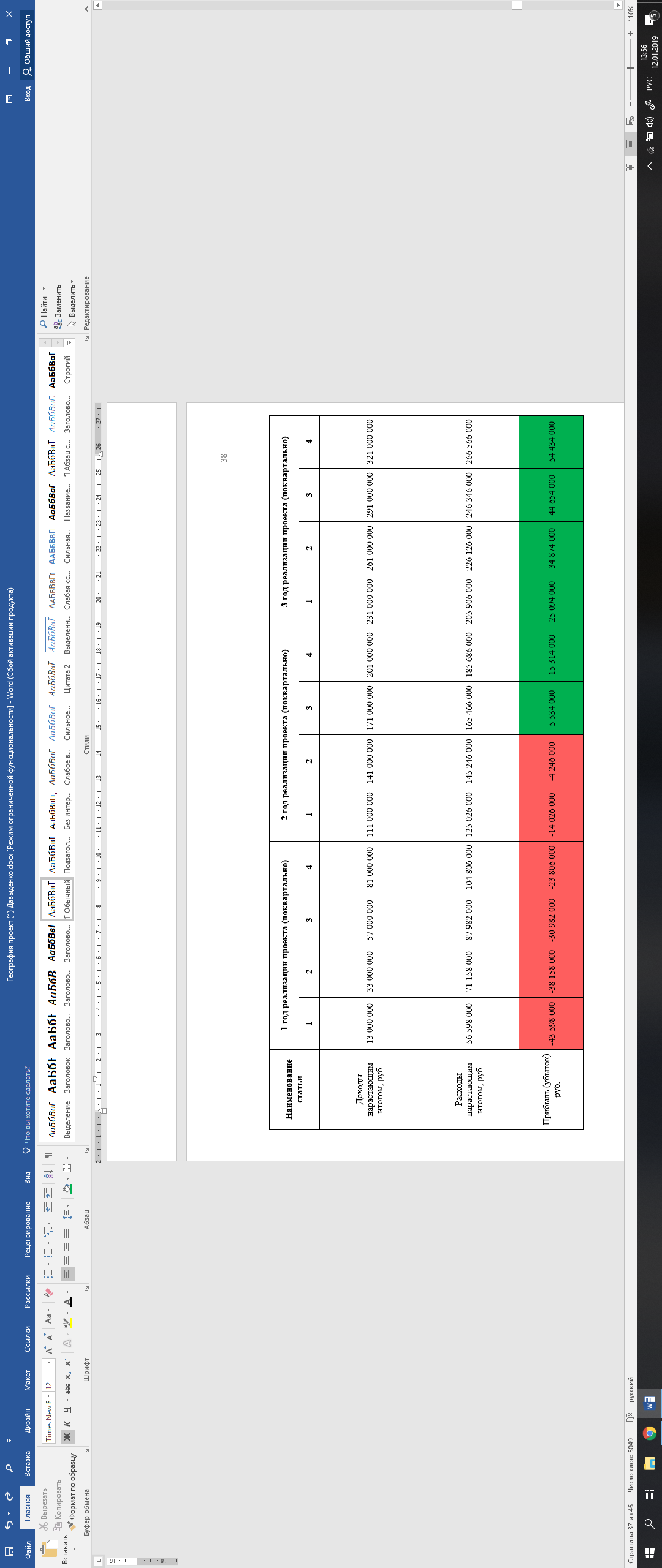 Таблица № 4 – Расчет срока окупаемости [Источник: разработано автором]Наименование статьи1 год реализации проекта1 год реализации проекта1 год реализации проекта1 год реализации проекта1 год реализации проекта1 год реализации проекта1 год реализации проекта1 год реализации проекта1 год реализации проекта1 год реализации проекта1 год реализации проекта1 год реализации проектаНаименование статьи1-ый месяц2-ой месяц3-ий месяц4-ый месяц5-ый месяц6-ой месяц7 ой месяц8-ой месяц9-ый месяц10-ый месяц11-ый месяц12-ый месяцВЛОЖЕНИЯ, руб.АККУМУЛИРОВАН-НЫЕ ВЛОЖЕНИЯ, руб.46 000 00000000000000ВЫРУЧКА, руб.4 000 0004 000 0005 000 0006 000 0007 000 0007 000 0008 000 0008 000 0008 000 0008 000 0008 000 0008 000 000Переменные РАСХОДЫ, руб.1 200 0001 200 0001 500 0001 800 0002 100 0002 100 0002 400 0002 400 0002 400 0002 400 0002 400 0002 400 000Валовая прибыль, руб.2 800 0002 800 0003 500 0004 200 0004 900 0004 900 0005 600 0005 600 0005 600 0005 600 0005 600 0005 600 000Постоянные РАСХОДЫ всего, руб.2 144 0002 144 0002 410 0002 676 0002 942 0002 942 0003 208 0003 208 0003 208 0003 208 0003 208 0003 208 000Коммунальные платежи500 000500 000500 000500 000500 000500 000500 000500 000500 000500 000500 000500 000Транспортные расходы (ГСМ, ремонт, аренда, оплата стоянки и пр.)250 000250 000250 000250 000250 000250 000250 000250 000250 000250 000250 000250 000Расходы на ремонт, содержание или обслуживание оборудования300 000300 000300 000300 000300 000300 000300 000300 000300 000300 000300 000300 000Расходы на рекламу150 000150 000150 000150 000150 000150 000150 000150 000150 000150 000150 000150 000Расходы на канцтовары, хоз.нужды150 000150 000150 000150 000150 000150 000150 000150 000150 000150 000150 000150 000Налоги Общая система (20%)7940007940001060000132600015920001592000185800018580001858000185800018580001858000ЧИСТАЯ ПРИБЫЛЬ, руб.656 000656 0001 090 0001 524 0001 958 0001 958 0002 392 0002 392 0002 392 0002 392 0002 392 0002 392 000ДОХОДЫ нарастающим итогом, руб.4 000 0008 000 00013 000 00019 000 00026 000 00033 000 00041 000 00049 000 00057 000 00065 000 00073 000 00081 000 000РАСХОДЫ нарастающим итогом, руб.49 344 00052 688 00056 598 00061 074 00066 116 00071 158 00076 766 00082 374 00087 982 00093 590 00099 198 000104 806 000ПРИБЫЛЬ (УБЫТОК), руб.-45 344 000-44 688 000-43 598 000-42 074 000-40 116 000-38 158 000-35 766 000-33 374 000-30 982 000-28 590 000-26 198 000-23 806 000Наименование статьи2 год реализации проекта2 год реализации проекта2 год реализации проекта2 год реализации проекта2 год реализации проекта2 год реализации проекта2 год реализации проекта2 год реализации проекта2 год реализации проекта2 год реализации проекта2 год реализации проекта2 год реализации проектаНаименование статьи1-ый месяц2-ой месяц3-ий месяц4-ый месяц5-ый месяц6-ой месяц7 ой месяц8-ой месяц9-ый месяц10-ый месяц11-ый месяц12-ый месяцВЛОЖЕНИЯ, руб.АККУМУЛИРОВАН-НЫЕ ВЛОЖЕНИЯ, руб.000000000000ВЫРУЧКА, руб.10 000 00010 000 00010 000 00010 000 00010 000 00010 000 00010 000 00010 000 00010 000 00010 000 00010 000 00010 000 000Переменные РАСХОДЫ, руб.3 000 0003 000 0003 000 0003 000 0003 000 0003 000 0003 000 0003 000 0003 000 0003 000 0003 000 0003 000 000Валовая прибыль, руб.7 000 0007 000 0007 000 0007 000 0007 000 0007 000 0007 000 0007 000 0007 000 0007 000 0007 000 0007 000 000Постоянные РАСХОДЫ всего, руб.3 740 0003 740 0003 740 0003 740 0003 740 0003 740 0003 740 0003 740 0003 740 0003 740 0003 740 0003 740 000Коммунальные платежи500 000500 000500 000500 000500 000500 000500 000500 000500 000500 000500 000500 000Транспортные расходы (ГСМ, ремонт, аренда, оплата стоянки и пр.)250 000250 000250 000250 000250 000250 000250 000250 000250 000250 000250 000250 000Расходы на ремонт, содержание или обслуживание оборудования300 000300 000300 000300 000300 000300 000300 000300 000300 000300 000300 000300 000Расходы на рекламу150 000150 000150 000150 000150 000150 000150 000150 000150 000150 000150 000150 000Расходы на канцтовары, хоз.нужды150 000150 000150 000150 000150 000150 000150 000150 000150 000150 000150 000150 000Налоги Общая система (20%)239000023900002390000239000023900002390000239000023900002390000239000023900002390000ЧИСТАЯ ПРИБЫЛЬ, руб.3 260 0003 260 0003 260 0003 260 0003 260 0003 260 0003 260 0003 260 0003 260 0003 260 0003 260 0003 260 000ДОХОДЫ нарастающим итогом, руб.91 000 000101 000 000111 000 000121 000 000131 000 000141 000 000151 000 000161 000 000171 000 000181 000 000191 000 000201 000 000РАСХОДЫ нарастающим итогом, руб.111 546 000118 286 000125 026 000131 766 000138 506 000145 246 000151 986 000158 726 000165 466 000172 206 000178 946 000185 686 000ПРИБЫЛЬ (УБЫТОК), руб.-20 546 000-17 286 000-14 026 000-10 766 000-7 506 000-4 246 000-986 0002 274 0005 534 0008 794 00012 054 00015 314 000Наименование статьи3 год реализации проекта3 год реализации проекта3 год реализации проекта3 год реализации проекта3 год реализации проекта3 год реализации проекта3 год реализации проекта3 год реализации проекта3 год реализации проекта3 год реализации проекта3 год реализации проекта3 год реализации проектаНаименование статьи1-ый месяц2-ой месяц3-ий месяц4-ый месяц5-ый месяц6-ой месяц7 ой месяц8-ой месяц9-ый месяц10-ый месяц11-ый месяц12-ый месяцВЛОЖЕНИЯ, руб.АККУМУЛИРОВАН-НЫЕ ВЛОЖЕНИЯ, руб.000000000000ВЫРУЧКА, руб.10 000 00010 000 00010 000 00010 000 00010 000 00010 000 00010 000 00010 000 00010 000 00010 000 00010 000 00010 000 000Переменные РАСХОДЫ, руб.3 000 0003 000 0003 000 0003 000 0003 000 0003 000 0003 000 0003 000 0003 000 0003 000 0003 000 0003 000 000Валовая прибыль, руб.7 000 0007 000 0007 000 0007 000 0007 000 0007 000 0007 000 0007 000 0007 000 0007 000 0007 000 0007 000 000Постоянные РАСХОДЫ всего, руб.3 740 0003 740 0003 740 0003 740 0003 740 0003 740 0003 740 0003 740 0003 740 0003 740 0003 740 0003 740 000Коммунальные платежи500 000500 000500 000500 000500 000500 000500 000500 000500 000500 000500 000500 000Транспортные расходы (ГСМ, ремонт, аренда, оплата стоянки и пр.)250 000250 000250 000250 000250 000250 000250 000250 000250 000250 000250 000250 000Расходы на ремонт, содержание или обслуживание оборудования300 000300 000300 000300 000300 000300 000300 000300 000300 000300 000300 000300 000Расходы на рекламу150 000150 000150 000150 000150 000150 000150 000150 000150 000150 000150 000150 000Расходы на канцтовары, хоз.нужды150 000150 000150 000150 000150 000150 000150 000150 000150 000150 000150 000150 000Налоги Общая система (20%)239000023900002390000239000023900002390000239000023900002390000239000023900002390000ЧИСТАЯ ПРИБЫЛЬ, руб.3 260 0003 260 0003 260 0003 260 0003 260 0003 260 0003 260 0003 260 0003 260 0003 260 0003 260 0003 260 000ДОХОДЫ нарастающим итогом, руб.211 000 000221 000 000231 000 000241 000 000251 000 000261 000 000271 000 000281 000 000291 000 000301 000 000311 000 000321 000 000РАСХОДЫ нарастающим итогом, руб.192 426 000199 166 000205 906 000212 646 000219 386 000226 126 000232 866 000239 606 000246 346 000253 086 000259 826 000266 566 000ПРИБЫЛЬ (УБЫТОК), руб.18 574 00021 834 00025 094 00028 354 00031 614 00034 874 00038 134 00041 394 00044 654 00047 914 00051 174 00054 434 000Приложение 18 – График окупаемости проекта 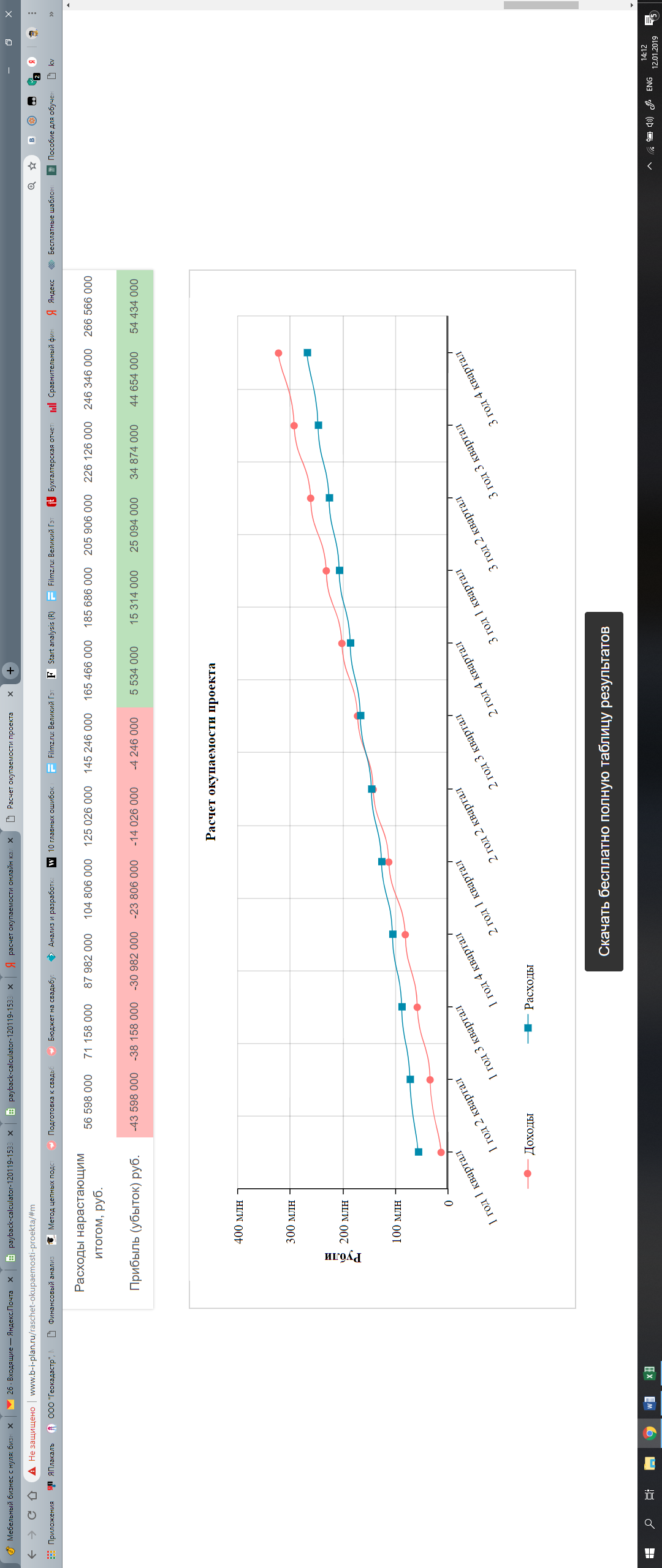 График № 1 – Окупаемость проекта [Источник: разработано автором]СИЛЬНЫЕ СТОРОНЫСЛАБЫЕ СТОРОНЫМесторасположениеПрямой выход на международные внешнеторговые пути в страны Европы, Средиземноморья, Ближнего Востока и Средней Азии через Черное море.Недостаточность внимания региональным аспектам развития промышленностиШирокий спектр отраслейТерритория края подходит для развития сельскохозяйственной и рыбохозяйственной деятельности, виноградарства и виноделия, курортно-рекреационной деятельности, а в ее недрах залегают богатые запасы полезных ископаемых.Отсутствие современных технологий на большинстве советских предприятий ВОЗМОЖНОСТИУГРОЗЫСоздание промышленного паркаРост объемов промышленного производства, промышленное освоение неиспользуемых территорий, повышение стоимости земельных участков при переводе из одной категории в другую, приток дополнительных инвестиций в район.Общая нестабильность экономического состояния российского рынкаСоздание промышленного паркаРост объемов промышленного производства, промышленное освоение неиспользуемых территорий, повышение стоимости земельных участков при переводе из одной категории в другую, приток дополнительных инвестиций в район.Растущая цена сырья и трудность сбыта продукции